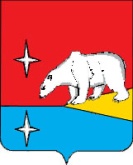 АДМИНИСТРАЦИЯ ГОРОДСКОГО ОКРУГА ЭГВЕКИНОТПОСТАНОВЛЕНИЕО внесении изменения в постановление Администрации городского округа Эгвекинот от 13 ноября 2017 года № 310-паВ связи с обращением Публичного акционерного общества «Нефтяная компания «Роснефть» от 16 ноября 2017 года, Администрация городского округа Эгвекинот П О С Т А Н О В Л Я Е Т:Внести в постановление Администрации городского округа Эгвекинот от 13 ноября 2017 года № 310-па «О проведении общественных обсуждений» следующее изменение:пункт 1 изложить в следующей редакции: «1. Назначить общественные обсуждения материалов «Программы региональных инженерно-геологических работ в Карском море, в море Лаптевых и в Чукотском море в 2018-2022 гг.» (далее – Программа) и провести их 27 декабря 2017 года в 16 часов             00 минут в зале заседаний Администрации городского округа Эгвекинот по адресу:           п. Эгвекинот, ул. Ленина, д. 9.».Настоящее постановление обнародовать в местах, определенных Уставом городского округа Эгвекинот, и разместить на официальном сайте Администрации городского округа Эгвекинот в информационно-телекоммуникационной сети «Интернет».Контроль за исполнением настоящего постановления возложить на заместителя Главы Администрации городского округа Эгвекинот по делам коренных малочисленных народов Чукотки, вопросам межнациональных отношений и связям с общественностью Колесник Т.В.Глава Администрации                                                                                       Р.В. Коркишкоот   28  ноября  2017 года№ 330 - пап. Эгвекинот